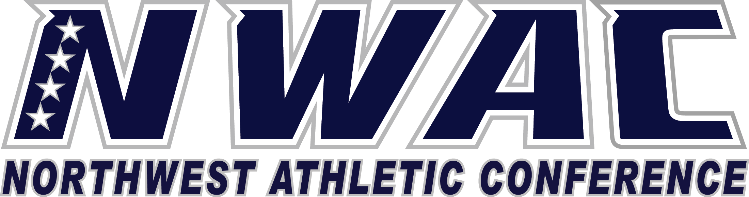                           1933 Fort Vancouver Way    Vancouver, WA  98663   Phone (360) 992-2833  E-mail: nwacsports@clark.edu  www.nwacsports.org CoachesCollege:           			Date:    			Time:    			Name:What is your coaching philosophy specific to community college athletes?


What do you believe are your strengths as a coach and what are areas of improvement?


What are 3-5 characteristics that you think someone who saw your team play/or practice would use to characterize your team?


What are the pros and cons of coaching at this level?


What areas of your program and the overall athletic program need upgrading?

Do your facilities meet your program needs?

What are three keys to successful recruiting? Are your travel accommodations adequate for away games and championship events?


Explain the quality communication with your Athletic Director?  Do you feel that your AD and Administrative Assistant inform you of NWAC policies, procedures and important dates?


On a scale of 1-10 (with 10 being the highest), please rate the support for you/program that you receive from the Athletic Director.  Please explain your rating.
On a scale of 1-10 (with 10 being the highest), please rate the support for you/program that you receive from the institution.  Please explain your rating.   Discuss how you believe your program and the institution perceives the athletic department.Discuss your belief on how your program and the athletic department is viewed by the NWAC.Please share any concerns or suggestions you may have for the NWAC.How can the NWAC better support your program?Character, Competition, Communitywww.nwacsports.org